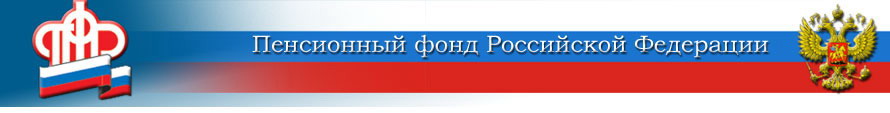 Отделение Пенсионного фонда Российской Федерациипо Курской области______________________________________________________________           305000 г. Курск,                                                        телефон: (4712) 51–20–05 доб. 1201                    ул. К.Зеленко, 5.                                                       факс:  (4712) 70–00–93                                                                               Е-mail: infosmi@056.pfr.ruИнформационный материал в форме  вопрос-ответ с заместителем управляющего Отделением Пенсионного фонда России по Курской области Татьяной Бреевой по разъяснению норм нового законопроектаК: Татьяна Степановна, здравствуйте! Сейчас в обществе широко обсуждаются предстоящие пенсионные новации, так какие изменения предусмотрены в новом законопроекте о пенсиях? Т.С. :Президентом Российской Федерации на рассмотрение Государственной Думы  направлены поправки к законопроекту, принятому в первом чтении, предусматривающему поэтапное повышение пенсионного возраста.  Предлагается закрепить общеустановленный пенсионный возраст на уровне 65 лет для мужчин и 60 лет для женщин (сейчас – 60 и 55 лет соответственно). Изменение пенсионного возраста предполагается провести постепенно, начиная с 2019 года, в течение переходного периода до 2028 года. В переходный период должны выйти на пенсию мужчины 1959-1963г. рождения и женщины 1964-1968г. г. рождения. Пенсионный возраст должен увеличиваться  ежегодно в 2019-2020г.г. на 6 месяцев, начиная с 2021 года  ежегодно  на  12 месяцев. Вопрос жителя г.Курска:  Я 1964 года рождения, родилась в мае месяце. Должна была выйти на пенсию в мае 2019 года. Когда мне будет назначена пенсия?Ответ Т.С.:Женщина  1964 года рождения в 2019 году выйдет на пенсию не в 55 лет, а в 55 лет 06 мес., то есть в вашем случае в ноябре 2019 года. А вот если женщина  родилась во втором полугодии 1964 года, она выйдет на пенсию в 2020 году, но также по достижении возраста 55 лет 06 мес. Женщина, родившаяся в 1965 году, выйдет на пенсию в 2021 году в возрасте 56 лет 06 мес.В итоге к 2028 году предусматривается установление нормативного пенсионного возраста на уровне 65 и 60 лет для мужчин и женщин соответственно. К:Кто сохранит право досрочного выхода на пенсию? Т.С. :Законопроектом не предусматривается повышение пенсионного возраста для:- граждан, работающих на рабочих местах с опасными и вредными условиями труда, в пользу которых работодатель осуществляет уплату страховых взносов по соответствующим тарифам, устанавливаемым по результатам специальной оценки условий труда (Списки 1 и 2, «малые списки»);- лиц, пенсия которым назначается ранее общеустановленного пенсионного возраста по социальным мотивам и состоянию здоровья (например, женщины, родившие пять и более детей и воспитавшие их до достижения 8 летнего возраста,  один из родителей детей инвалидов с детства, инвалиды по зрению, имеющие I группу инвалидности, и др.);- лиц, пострадавших от радиационных и техногенных катастроф,  в том числе в результате аварии на ЧАЭС.К:  Сохраняется ли специальный стаж, дающий право на пенсию?Т.С. :Да, продолжительность специального стажа, установленного федеральным законом «О страховых пенсиях», должна сохраниться:- для педагогических, медицинскихи творческих работников,  пенсия которым в настоящее время назначается с учетом соответствующейпродолжительности профессиональной деятельности, без требований к достижению определенного возраста. При этом предусматривается введение отложенного срока выхода на пенсию при выработке выслуги лет. Но сама по себе выслуга лет не увеличивается. Например, учителю, выработавшему в марте 2019 года 25 - летний специальный педагогический стаж,  страховая пенсия будет назначена не ранее чем через 6 месяцев со дня возникновения такого права, т.е. в сентябре,  выработавшему специальный стаж в 2020 году – не ранее чем через 1год и 6 месяцев.Если школьный учитель, например, в 2021 году выработает необходимый стаж, пенсия ему будет назначена через 3 года, то есть в 2024 году. - для северян, которые, наряду с другими условиями для их досрочного пенсионного обеспечения, должны иметь определенный стаж работы в районах Крайнего Севера или приравненных к ним местностях. Вопрос жителя г.Курска: Всем ли пенсионерам будет положена 1тыс. рублей ежемесячно, начиная с 2019 года, если не всем одинаково, то от чего это зависит?Ответ Т.С.:Как было озвучено Вице-премьером Т.А. Голиковой -средний размер прибавки к пенсии в 2019 году составит 1000 в месяц, или 12000 рублей в годовом выражении.То есть 1000 рублей — это прибавка с учетом индексации в 2019 г. У кого-то пенсия больше, у кого-то меньше, поэтому для каждого пенсионера индексация будет своя, в зависимости от размера пенсии. Чем больше пенсия конкретного пенсионера, тем больше он получит прибавку. Поэтому на обещанную 1000 рублей могут рассчитывать пенсионеры, которые сейчас получают среднюю пенсию, которая в РФ составляет  14 414 рублей. Если величина пенсионного обеспечения гражданина менееэтой суммы, то размер прибавки для него будет меньше, чем 1 тысяча. И наоборот: если пенсия больше средней величины, то с 2019 года она будет увеличена больше, чем на 1 тысячу.Так как для работающих пенсионеровиндексация была «заморожена» начиная с 2016 года, такое повышение выплат их не коснется — они по-прежнему в период работы будут получать размер пенсии без индексаций.К:  Какие новые основания появились для досрочного выхода на пенсию?  Т.С. :Досрочное назначение пенсии за длительный стажПредлагается внести в закон новое основание для досрочного назначения пенсии гражданам, имеющим большой стаж. Женщины со стажем не менее 37 лет и мужчины со стажем не менее 42 лет смогут выйти на пенсию на два года раньше общеустановленного пенсионного возраста(с учетом переходного периода), и не ранее достижения возраста 60 лет для мужчин и 55 лет для женщин;  Досрочное назначение пенсии многодетным матерям с тремя и четырьмя детьмиСогласно поправкам к законопроекту многодетные матери с тремя и четырьмя детьми получат право досрочного выхода на пенсию. Если у женщины трое детей, она сможет выйти на пенсию на три года раньше нового пенсионного возраста. Если у женщины четверо детей – на четыре года раньше нового пенсионного возраста.При этом женщины, имеющих троих или четверых детей, должны соответствовать и другим условиям, предусмотренным законом, а именно, воспитать детей до достижения ими возраста 8 лет, иметь страховой стаж не менее 15 лет и соответствующий году выхода на пенсию индивидуальный пенсионный коэффициент. При этом дети, в отношении которых женщина была лишена родительских прав, не учитываются;Досрочные пенсии для безработных гражданДля граждан предпенсионного возраста предлагается сохранить возможность выйти на пенсию раньше установленного пенсионного возраста при отсутствии возможности трудоустройства. Пенсия в таких случаях будет устанавливаться по предложению службы занятости на два года раньше установленного пенсионного возраста с учетом предусмотренного законопроектом переходного периода;Особые льготы для тружеников сельского хозяйстваСущественная поддержка предусмотрена и для жителей села. Президент РФ подчеркнул необходимость введения 25-процентной надбавки к фиксированной выплате страховой пенсии для неработающих пенсионеров, живущих на селе, у которых не менее 30 лет стажа в сельском хозяйстве. Предлагается начать эти выплаты уже с 1 января 2019 года.К:  Как будет меняться возраст назначения социальной пенсии?Т.С. :Законопроект предусматривает изменения, связанные с возрастом выхода на социальную пенсию. Гражданам, которые не работали или не приобрели полноценного стажа, необходимого для получения страховой пенсии, социальную пенсию предполагается назначать не в 60 (женщинам) и 65 лет (мужчинам), а в 65 и 70 лет соответственно. Данные изменения предлагается проводить также постепенно. У граждан, имеющих значительные нарушения жизнедеятельности, не достигших указанного возраста, имеется право обратиться за установлением инвалидности и при положительном решении получать социальную пенсию по инвалидности (независимо от возраста). Важно отметить, что в полном объеме сохраняются пенсии по инвалидности. Лицам, потерявшим трудоспособность, эти пенсии назначаются независимо от возраста при установлении группы инвалидности.К:  Как изменения затронут нынешних пенсионеров ?Т.С. :Все назначенные пенсионные и социальные выплаты в соответствии с уже приобретенными правами и льготами будут выплачиваться.Как было озвучено руководством страны повышение пенсионного возраста позволит обеспечить рост пенсий для неработающих пенсионеров за счет индексации, существенно превышающей уровень фактической инфляции.К:  Татьяна Степановна, а кому положена федеральная социальная доплата?Т.С. :В соответствии Федеральным законом  «О государственной социальной помощи» общая сумма материального обеспечения пенсионера,проживающего на территории РФ, не осуществляющего работу и (или) иную деятельность, пенсия которому установлена в соответствии с законодательством  РФ, не может быть меньше величины прожиточного минимума пенсионера, установленной в субъекте Российской Федерации. Величина прожиточного минимума пенсионера в целях установления федеральной социальной доплаты к пенсии устанавливается на соответствующий финансовый год ежегодно законом в каждом  субъекте Российской Федерации до 1 ноября текущего года, и  в  течение года не изменяется (в Курской области – законом Курской области). В 2018 году эта сумма составляет 8600 руб.При подсчете общей суммы материального обеспечения пенсионера учитываются не только суммы  пенсий,но и срочной пенсионной выплаты, дополнительного материального (социального) обеспечения, ЕДВ (включая стоимость набора социальных услуг) и иных мер социальной поддержки, установленных законодательством субъектов Российской Федерации в денежном выражении (за исключением мер социальной поддержки, предоставляемых единовременно).В том случае, если материальное обеспечение  пенсионера  с учетом  этих мер социальной поддержки    ниже  величины прожиточного минимума пенсионера,  ему  производится федеральная   социальная доплата, размер которой  в связи с изменением суммы материального обеспечения  пересматривается.К:   Можно ли получить из средств материнского капитала ежемесячные выплаты, если второй ребенок родился в августе 2018 года?Т.С. :Да, можно, но при соблюдении определенных условий. Хочу напомнить нашим телезрителям, что с 1 января 2018 года право на получение ежемесячной выплаты из средств материнского капитала в связи с рождением (усыновлением) второго ребенка имеют женщины, являющиеся гражданами РФ, постоянно проживающие на территории РФ, в случае если:-  ребенок (родной, усыновленный) рожден начиная с 1 января 2018 года, является гражданином Российской Федерации;- размер среднедушевого дохода семьи не превышает 1,5-кратную величину прожиточного минимума трудоспособного населения, установленную в субъекте РФ за второй квартал года, предшествующего году обращения за назначением указанной выплаты (в Курской области на 2018 год14 587,5 руб. в месяц на каждого члена семьи, включая новорожденного).Размер выплаты равен прожиточному минимуму для детей, который установлен в субъекте РФ за 2 квартал предшествующего года (в  Курской области в 2018 году -8 993 руб.)С заявлением на ежемесячную выплату можно обратиться в любое время в течение полутора лет со дня рождения ребенка (родного, усыновленного).В случае если заявление о назначении выплат подано не позднее шести месяцев со дня рождения ребенка, ежемесячная выплата осуществляется со дня рождения ребенка. В остальных случаях ежемесячная выплата осуществляется со дня обращения за ее назначением.К: Можно ли направить средства материнского капитала на образование ребенка, если ребенку еще нет трех лет?Т.С. :Заявление о распоряжении средствами МСК может быть подано в любое время со дня рождения (усыновления) второго, третьего ребенка или последующих детей в случае необходимости использования средств (части средств) материнского (семейного) капитала на оплату платных образовательных услуг по реализации образовательных программ дошкольного образования и на оплату иных связанных с получением дошкольного образования расходов.К:  В связи с уходом за ребенком – инвалидом мама не работает, имеет стаж 4 года, может ли она рассчитывать на страховую пенсию?Т.С. :Право на страховую пенсию у матери инвалида с детства, воспитавшего его до 8 летнего возраста,  возникает при достижении ею возраста 50 лет и наличии страхового стажа не менее 15 лет. Период ухода, осуществляемого за ребенком-инвалидом, подлежит зачету в страховой стаж  как при определении права на страховую пенсию, так  и при  исчислении ее размера. При этом за каждый полный календарный год ухода начисляется пенсионный коэффициент 1,8, за период менее полного года коэффициент определяется исходя из фактической продолжительности соответствующего периода ухода.Кроме того, поскольку мама не работает, она имеет право на получение ежемесячной выплаты, как родитель, являющийся  неработающим трудоспособным лицом, осуществляющий уход за ребенком-инвалидом в возрасте до 18 лет или инвалидом с детства I группы,  в размере 5500 рублей.